Links to other resources available online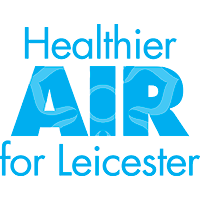 DetailsSuitable forResources in packWebsite/resources available (via Leicester schools extranet)Lesson 1 – Greenpeace Air Pollution Health Crisis Overall introduction Debate or role play to convince London Mayor to tackle air quality (specifically diesels) Lesson 2 – Greenpeace Air Pollution Health Crisis Persuasive writing to convince London Mayor to tackle air pollutionKS2 PowerPoint – pollution molecules. Cause, effect or solution tableVideo – highlighting the problems of diesel engines Green Peace ‘Air Pollution Health Crisis’ Teacher packPresentationPersuasive writingVideoClean Air Schools Pack – Friends of the Earth Overall introduction Lesson 1 – background to air pollution, causes Lesson 2 –effects of air pollutionLesson 3 – Communicating and campaigning about air pollution   KS2What is air pollution fact sheetScenarios sheetsConcept Cartoon Thinking how to detect air pollution informationSimulation of lung function and impact of air pollution Identify causes of local pollution. Create a persuasive letter/slogan/banner to improve air qualityFact sheet about indoor plants and improving air  Clean Air Schools Pack Resources and lesson plansPowerPointSouthwark Clean Air 4 Schools programmeEvaluation of programme (Clean air 4 Schools)Baseline surveys carried out before start of each programme KS2Really useful effective evaluation of Clean Air 4 Schools pack. Southwark Clean Air 4 Schools programme report Clear Air 4 Schools programme (London Sustainability Exchange (LSx)Citizen Science experiments Lichen bio-indicator (OPAL air field survey) – available directly Citizen Science experimentsDiffusion tube samplesGhost wipesOzone badgesSurface Wipe Analysis Anti-idling/travel surveys Peppered Moth PledgesKS2Survey and information pack to carry out Steps on how to use (however Ghost wipes and ozone badges advised not to use)Survey to use to look at how many cars are idling outside schoolPledge linked to the pepper moths  Clear Air 4 Schools programme (London Sustainability Exchange (LSx)OPAL investigating air pollution with sticky tape peels Outline of method to investigate air pollution with sticky tapeKS2Using microscopes to investigate pollution levels Imperial College London – OPAL air pollution sticky tape peels Cleaner Air, Better Health resource Lesson 1 – what is air?Lesson 2 – What is air pollution?Lesson 3 – Health and Air Pollution Lesson 4 – Measures to combat air pollution KS2 & KS3  Experiment 3 – making smog Demo flour and light to show dust particles 4 different activities aimed at reducing air pollution (saving electricity, low emission zone, Tata Steel, Transport)Cleaner Air, better Health resource Healthy Air – Environmental Protection UK List of suggested activities, background reading on pollution Examples of how to monitor pollution using cotton swabs and cleaning leaves practical KS1 & KS2 Cartoons which would be useful for describing air pollutionHealthy Air – Environmental Protection UKLearning about Air Quality (Scotland’s environment – North Lanarkshire Council) All online resources (and worksheet downloads) History Major Pollutants Monitoring and Measurements Air quality around the worldSolutions KS2Timeline of pollution interactive, could be recreated in PowerPoint(?)What am I? quiz type activity?VIDEO: air quality around the world might be useful  http://www.learnaboutair.com/ FuelsCrude oilCombustion of fossil fuelsPollution and health Pollution and the environmentSolutions: What can be done?KS3 ScienceVarious resources and video Switch off and breathe – campaign Information about anti-idling (saving money, law and health implications – Scotland based)KS2Video links on YouTube about anti-idling http://switchoffandbreathe.org/schools/ STOP Project – Schools Tackling Oxford’s Air Pollution Practical methods (diffusion tubes, surface wipes, ozone badges, lichen study)Idling surveysTravel questionnaires Informing KS2Resources and worksheets for activities Air Quality Schools Kit (STOP)Cleaner Air 4 Schools – KS2 Science and Geography What is Air Quality?How does it affect us?How do we measure it?Can we make a difference?KS2Baseline surveys on travel to schoolExperiments using:Lichen mappingNO2 diffusion tubesAir quality wipes Cleaner Air 4 Schools KS2Care for Kent AirExample lesson ideas on tackling air quality Example lesson ideas on climate change KS2 KS3Lesson ideas linked to their website with interactive materials Weblink to their websiteTeacher pack (background information)Lesson ideasResource cards on air pollutantsCarbon monoxideNitrogen dioxideSulphur dioxideParticulatesOzoneScotland’s environmentImportance, causes and monitoring Air pollution around our schoolImpact of air pollution Tackling air pollution KS3 Geography resources Method for air pollution survey Interactive game on developing solutionsVirtual City Game – how to reduce air pollution  ACE Urban Air Quality Information Programme, Manchester Metropolitan University Lesson 1 – History is air quality History of Urban Air Pollution KS3 KS4Background information for KS3/4 and glossary of termsFact sheets and information, questions ACE information programme pack Lesson 2 – Data handling – air pollution Changing patterns of air pollution (pollution levels and monitoring)KS3 KS4Fact sheets, data handling of pollution levelsACE information programme packLesson 3 – Urban Air pollution today Information about pollution effecting todayKS3 KS4Factsheet, data handling ACE information programme packLesson 4 – Improving air quality Transport and Urban Air pollution KS3 KS4Role play looking at different strategies of reducing pollution ACE information programme packLesson 5 – Industry and urban air pollution KS3 KS4Gain information about local pollution and impact ACE information programme packLesson 6 – Health problems of air qualityThe effect of urban air pollution KS3 KS4Background information about the effect of air pollution and crossword to review knowledge ACE information programme packLesson 7 – Improving air qualityResponses to urban air pollution KS3 KS4What can be done to improve air quality? Strategies and developments ACE information programme packClean Air Schools ToolkitSolutions and running a campaign Running a campaign to raise awareness of air pollution KS1-4Tools and resources to run a campaign in schoolClean Air Toolkit (Clean Air Day 2018) Best practice for reducing near road pollution (US Environmental Protection Agency – US document)Senior leadersSuggestions and practical ideas to improve air quality in and around roadsEPA best practice document NEU background information for school leaders Background information about air pollutionSchool leadersInformationAir pollution guidance for school staffDEFRA Air Quality Guide 2017Background information about air pollution and government action School leadersInformationDEFRA air quality guide 